Приглашение к подаче конкурсных предложений (повторно)Дата приглашения: 23 апреля 2024 года.Общественное объединение «Институт политики развития» (далее – ИПР) в рамках Проекта «Партнерство за развитие местного самоуправления», проводит закупку компьютерного и офисного оборудования и приглашает заинтересованных поставщиков принять участие в закупках. Предложение участника должно быть предоставлено в PDF формате по электронной почте: zakupki@dpi.kg, в теме сообщения необходимо указать предмет закупки либо подписано и доставлено по следующему адресу: г. Бишкек, ул. Шевченко 114 (пересекает ул. Абдумомунова), 3й этаж, Институт политики развития, телефон (раб.) (0312) 976530. На конверте необходимо указать наименование организации, контактные данные участника конкурса.Конкурсное предложение участника должно сопровождаться уместной информацией для каждой оцениваемой позиции. Квалификационные требования для Поставщиков услуг:Поставщик услуг должен быть индивидуальным предпринимателем или юридическим лицом; Поставщик должен иметь опыт работы, не менее двух лет;Поставщик услуг должен предоставлять услуги на условии безналичной пост-оплаты;Окончательный срок подачи конкурсных предложений по указанному в пункте 2 адресу определен Заказчиком как: до 12:00 часов 30 апреля 2024 года.Предложение участника конкурса должно быть напечатано или написано несмываемыми чернилами и подписано уполномоченным лицом (в случае подписания уполномоченным представителем, наличие надлежаще оформленной и действующей доверенности обязательно). Не подписанные Формы конкурсного предложения не будут рассматриваться.Участник конкурса должен заполнить и предоставить вместе со своим конкурсным предложением подтверждение отсутствия аффилированности и конфликта интересов (Форма прилагается).  Конкурсное предложение должно быть представлено согласно следующим инструкциям и в соответствии с приложенной Формой конкурсного предложения.  ЦЕНЫ: Цены должны быть в следующей валюте: кыргызский сом. В цену должны быть включены все расходы (уплата налогов и страховых взносов и другие обязательные платежи). Никакие другие выплаты, кроме тех, что будут указаны в конкурсном предложении победившего участника, не будут производиться.  ОЦЕНКА КОНКУРСНЫХ ПРЕДЛОЖЕНИЙ: Конкурсное предложение, существенно не отвечающее требованиям, если оно содержит значительные отклонения или оговорки к срокам, условиям и спецификациям Приглашения, не будет рассматриваться дальше. Заказчик будет оценивать, и сравнивать только те предложения, которые определены как существенно отвечающие требованиям. Победителем будет признан поставщик, который представил предложение, отвечающее, по существу, требованиям документации о закупке и имеющее наиболее низкую цену.Участник конкурса может подать предложение на один или несколько лотов. Оценка будет проводиться по каждому лоту отдельно.ПРИСУЖДЕНИЕ ДОГОВОРА. Договор заключается с поставщиком товаров, который предоставил предложение, которое наилучшим образом соответствует требованиям. СРОК ДЕЙСТВИЯ КОНКУРСНОГО ПРЕДЛОЖЕНИЯ: Конкурсное предложение должно действовать на период тридцать (30) календарных дней со дня окончательного срока представления конкурсного предложения, как указано в пункте 5 настоящего Приглашения.СРОК ПОСТАВКИ: не позднее 14 (четырнадцати календарных дней) с даты подписания договора. Место поставки: г. Бишкек, ул. Шевченко 114 (офис ИПР).ФИКСИРОВАННАЯ ЦЕНА: Цены за единицу, указанные в конкурсном предложении, будут зафиксированы и не могут быть исправлены в течение выполнения Договора.Для участия в конкурсе участник должен предоставить следующие документы:Свидетельство о государственной регистрации:индивидуального предпринимателя, если ИП;юридического лица.Банковские реквизиты;Техническое задание (Приложение №1);Форма конкурсного предложения (Приложение №2);Заявление об аффилированности и конфликте интересов (Приложение №3);Действующая доверенность на подписание конкурсных (тендерных) документов, если конкурсные документы подписаны НЕ руководителем компании. В случае, если документы подписаны уполномоченным руководителем участника конкурса, доверенность не требуется.Вопросы можно отправить по электронной почте: zakupki@dpi.kg  
С уважением,ДОБРЕЦОВА Н.Н.,Председатель Правления  ОО «Институт политики развития»Приложение №1ТЕХНИЧЕСКОЕ ЗАДАНИЕ на поставку компьютерного и офисного оборудованияЦель технического задания – поставка компьютерного и офисного оборудования для победителей конкурса "Местный бюджет для местного сообщества" в рамках Программы «Партнерство за развитие местного самоуправления,» реализуемого Институтом политики развития.Технические требования Лот 1: Технические требования Лот 2: Технические требования Лот 3: Другие условия:Гарантия на оборудование – 12 месяцев. Срок поставки не позднее 14 (четырнадцати) календарных дней с даты подписания договора. Подтверждаем соответствие вышеуказанным требованиям и условиям.Подпись уполномоченного лица: ________________________________Имя и должность подписавшего лица: ___________________________Имя Поставщика: _______________________________________Телефон: ____________________________________Приложение №2ФОРМА КОНКУРСНОГО ПРЕДЛОЖЕНИЯКому: 	ОО «Институт политики развития»
Мы предлагаем поставку товара в соответствии с условиями договора. Цена нашего предложения включает в себя все нижеуказанные позиции в кыргызских сомах. Мы понимаем, что Вы не обязаны принимать самую низкую цену или любое другое конкурсное предложение, которое Вы получите. Мы не связаны с фирмой, которая подготовила дизайн и технические спецификации Договора, которая является предметом данного Запроса.Мы зарегистрированы в системе электронной отчетности и иметь возможность предоставить электронную счет-фактуру и накладную в соответствии с законодательством Кыргызской Республики.  Подпись уполномоченного лица: ________________________________Имя и должность подписавшего лица: ___________________________Имя Поставщика: _______________________________________Телефон: ____________________________________Приложение №3 к Положению о закупках товаров, работ, услуг и консультационных услуг ОО «Институт политики развития»ЗАЯВЛЕНИЕ об аффилированности и конфликте интересовМы, ОсОО/ИП «_________________________», являемся участником закупок, проводимых ОО «Институт политики развития».Настоящим подтверждаем отсутствие аффилированности и конфликта интересов с ОО «Институт политики развития», его участниками, учредителями, работниками и членами Комиссии по закупкам. Настоящим заверяем, что информация является достоверной и исчерпывающей.Дата заполнения:			«_____» ______________ 2024 годаМесто заполнения:			город Бишкек, Кыргызская РеспубликаДолжность ______________________________Подпись	_____________________________М.П.ФОРМА ДОГОВОРА (Образец)ДОГОВОРкупли-продажи № __________г. Бишкек.					           	_____________ 2023 года.ИП ____________________________, именуемая в дальнейшем «Продавец», действующая на основании свидетельства о государственной регистрации (_____________________________), с одной стороны, и ОО «Институт политики развития», в лице Председателя Правления Добрецовой Надежды Николаевны, действующей на основании Устава, именуемое в дальнейшем «Покупатель», с другой стороны, совместно именуемые «Стороны», заключили настоящий Договор (далее – Договор) о нижеследующем:1. Предмет Договора.1.1. Предметом Договора является купля – продажа: ________________согласно Перечню, предусмотренному в Приложении №1 к настоящему Договору (далее – Товар).1.2. Место доставки и передачи Товара – офис Продавца. 1.3 Товар передается Покупателю: в течение 3 (трех) календарных дней со дня подписания настоящего Договора по акту приема-передачи Товара (или накладной).2. Обязанности Сторон.2.1 Обязанности Продавца:- передать Покупателю Товар по накладным с качеством и комплектностью в соответствии с условиями Договора и Приложением № 1 к настоящему Договору;- передать Покупателю все относящиеся к Товару принадлежности, а также относящиеся к ним документы (счета-фактуры, технические паспорта и т.п.), необходимые при эксплуатации Товара по его назначению.2.2. Обязанности Покупателя:- принять от Продавца Товар; - оплатить Продавцу цену Товара, предусмотренную п.3.1 Договора.3. Цена Договора и порядок расчетов.3.1. Цена Товара составляет ________________________ сомов с учетом всех налогов.3.2. Покупатель на основании счета к оплате в течение 5 (пяти) банковских дней после подписания настоящего Договора производит оплату в размере 100 % цены Товара путем перечисления на расчетный счет Продавца. 3.3. Ответственность за уплату всех налогов и иных обязательных платежей, предусмотренных законодательством и возникающих в связи с исполнением настоящего Договора, несет Продавец.4. Ответственность сторон и порядок разрешения споров4.1 Стороны несут ответственность, предусмотренную законодательством Кыргызской Республики, если иное не предусмотрено Договором.4.2. В случае возникновения споров по настоящему Договору Стороны предпримут все меры для урегулирования спорных вопросов путем проведения переговоров. В случае если Стороны не могут урегулировать разногласия путем переговоров, все споры будут разрешаться в порядке, установленном законодательством.5. Срок действия Договора и его продление.5.1. Договор вступает в силу с момента его подписания Сторонами и действует до __________________, а в части обязательств – до их полного исполнения Сторонами.5.2. Окончание срока действия Договора не освобождает Стороны от ответственности за его нарушение, имевшее место до истечения этого срока.6. Заключительные положения.6.1. Настоящий договор носит гражданско-правовой характер и составлен в соответствии с требованиями Гражданского Кодекса Кыргызской Республики.6.2. Настоящий Договор составлен в двух экземплярах по одному экземпляру для каждой стороны, каждый из которых имеет одинаковую юридическую силу.Адреса, банковские реквизиты и подписи Сторон:Приложение №1 к договору купли-продажи №__________________________________Техническое задание_______________________________________________________________________________________________________________________________________________________________________________________________________________________________________________________________Адреса, реквизиты и подписи Сторон: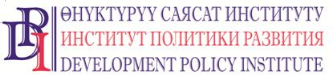 Общественное объединение«Институт политики развития»www.dpi.kg №Наименование Основные технические характеристикиКол-во Максимальный бюджет(за единицу товара, в сомах)Заполняется Участником (нужно указать модель и технические характеристики предлагаемого товара)1ПроекторПроектор Acer X1126AH или эквивалент(DLP, 800x600 (1920x1200 max), 4000lm, 4 - 3, 1200 - 1, Динамики 1x3 Вт, VGA, HDMI, RCA, USB A, mini Jack 3.5 mm)2 30 300,002Экран для проектора Экран для проектора Ultra Pixel или эквивалент(178x178 with tripod на треноге) 3 6 800,00№Наименование Основные технические характеристикиКол- во Максимальный бюджет(за единицу товара, в сомах)Заполняется Участником (нужно указать модель и технические характеристики предлагаемого товара)1Ноутбук №1 Lenovo Ideapad 3 15ADA6 Arctic Grey или эквивалент(AMD 3020e (up to 2.6Ghz), 8GB, 512GB SSD M.2 NVMe PCIe, AMD Radeon™ Graphics, 15.6" IPS FULL HD (1920x1080), WiFi, BT, Cam, DOS, Eng-Rus Заводская Клавиатура Заводская Клавиатура)3 32 800,002Ноутбук №2Ноутбук Dell Vostro 3520 или эквивалент(Intel Core i5-1235U (10 ядер, 12 потоков, up to 4.4Ghz), 15.6" LED FULL HD IPS (1920 x 1080) 120Hz, 12GB, 1TB + 256GB SSD PCIe NVMe M.2, Intel Iris Xe Graphics, Wi-Fi, BT 5.0, USB Type-C, LAN, RJ45, HD Cam, Eng-Rus, DOS, CARBON BLACK)156 400,003Ноутбук №3Ноутбук Acer Aspire A315-34 Black или эквивалент(Intel N4020 (up to 2.8Ghz), 8GB, 256GB M.2 NVMe PCIe, Intel HD Graphics, 15.6" LED FULL HD (1920x1080), WiFi, LAN RJ45, BT, Cam, DOS, Eng-Rus)131 000,004Ноутбук №4Ноутбук Lenovo V15 G2 или эквивалент IJL Intel N4500 (up to 2.8Ghz), 8GB, 256GB M.2 NVMe PCIe, Intel HD Graphics, 15.6" FULL HD (1920x1080), WiFi, LAN RJ45, BT, Cam, DOS, Eng-Rus, Black 227 000,005Персональный компьютер Монитор AOC (21.5" LED LCD E2270SWHN, 01 Black, 1920x1080, 700 - 1 (20000000 - 1), 200cd, m2, HDMI+VGA,out Audiojack)Процессор (CPU LGA1700 Intel Core i5-12400 2.5-4.4GHz,18MB Cache L3,EMT64,6 Cores+12 Threads,Tray,Alder Lake)Материнская плата ASUS PRIME H610M-A D4 (mATX,LGA1700,Intel H610,2*DDR4 3200MHz,1*PCI-Ex16x,1*PCI-Ex1x,2*M.2+4*Sata,1Gb Lan,4*USB3.2+7*USB2.0,D-Sub,HDMI,DP)Кулер для процессора DEEPCOOL AG300 (LGA115*, 1700, 1200, AMD 92mm PWM fan,500-3050rpm,3HP)Блок питания Power Unit DEEPCOOL DA500 (500W 80 PLUS Bronze certified 100-240V, Intel ATX12V v 2.31 120mm fan (Power Connector (20+4)Pin x 1 X1, CPU(4+4)Pin x 1 X1, PCI-E(6+2)Pin x 2 X1, SATA3+4pin Peripheral1 X1, 4pin Peripheral2+SATA2 X1))Оперативная память Zeppelin (DDR4 8GB PC-25600 [3200])Твердотельный накопитель SSD ADATA LEGEND 710 (256GB 3D NAND M.2 2280 PCIe NVME Gen3x4 Read , Write - 2400, 1800MB)Корпус (DEEPCOOL ATX CC560 LE w, o PSU USB3.02 Front)Клавиатура + Мышь (A4TECH KR-8572 (KR-85+OP-720), мембранная, 104btns, 1200dpi, 4btns, USB, 1.5 м, Черный)или эквивалент 1 55 000,00№Наименование Основные технические характеристикиКол- воМаксимальный бюджет (за единицу товара, в сомах)Заполняется Участником (нужно указать модель и технические характеристики предлагаемого товара)1МФУ №1МФУ струйное Brother DCP-T420W или эквивалент(А4, printer, scanner, copier, 16, 9 ppm, 6000x1200dpi, 1200x2400 scanner, 64-220g, m2, Wi-Fi, 4-х цветное)527 500,002МФУ №2Струйное МФУ Epson L4167  или эквивалент(СНПЧ, Wi-Fi, цветная печать, A4, ЖК-дисплей, Скорость ч/б печати - 33 стр./мин, Максимальное разрешение печати - 5760x1440 pdi, Количество цветов - 4)1 50 800,003МФУ №3МФУ 4-1 лазерное черно-белое Canon i-SENSYS MF267dw II или эквивалент(A4, 256Mb, 28 стр, мин,факс,LCD,ADF, двусторонняя печать, USB 2.0, сетевой,WiFi,RUS) ( картридж 051-1700 стр.) (возможна установка картриджа 051Н - 4100 стр.)2 52 300,004ПринтерCanon image CLASS LBP-6030 или эквивалент (600х600 dpi, ч, б, 18 стр., мин, White + USB (кабель))116 300,00№Наименование Кол-воЦена (в сомах)          за единицуЦена (в сомах), всегоЛот 11Проектор22Экран для проектора 3Итого Лот 1Лот 21Ноутбук №1 32Ноутбук №2 13Ноутбук №3 14Ноутбук №425Персональный компьютер1Итого Лот 2Лот 31МФУ №152МФУ №213МФУ №324Принтер1Итого Лот 3ПРОДАВЕЦ:ПОКУПАТЕЛЬ:________________________   ОО «Институт политики развития»Кыргызская Республика, г. Бишкек, ул. Шевченко, д. №114  Телефон: 0 (312) 976530Первомайская налоговая - 004ИНН: 02408200910046 Филиал "ДКИБ-Центр" ЗАО "Демир Кыргыз Интернэшнл Банк" БИК: 118003р/счет: 1180000065410744Председатель Правления__________________ Добрецова Н.Н.№Наименованиеед.измкол-воценасуммаПРОДАВЕЦ:ПОКУПАТЕЛЬ:_________________________   ОО «Институт политики развития»Кыргызская Республика, г. Бишкек, ул. Шевченко, д. 114  ИНН: 02408200910046 Председатель Правления_________________ Добрецова Н.Н.